50 Other Things To Do If Learning From HomeGoogle Map Gameshttps://geoawesomeness.com/10-top-google-maps-games-of-all-times/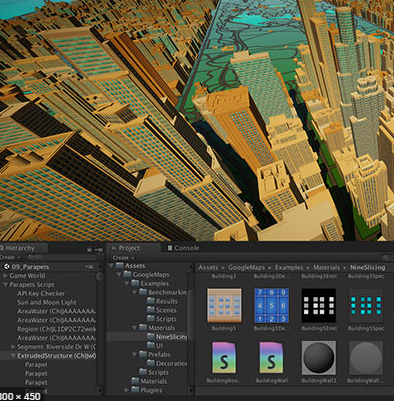 Theraputic colouring There are some free sheets here, or make your own:  https://printmandala.com/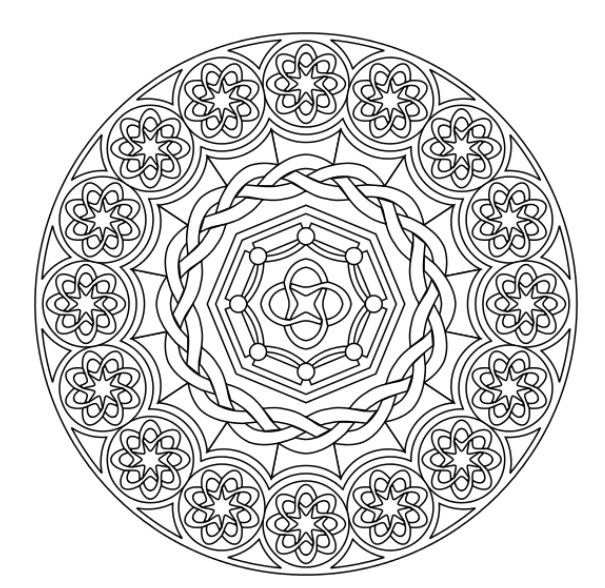 Philosophy gameshttps://www.philosophersmag.com/games 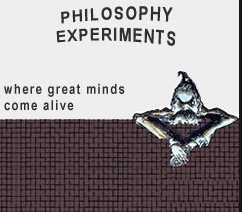 GCSE Bitesizehttps://www.bbc.co.uk/bitesize/levels/z98jmp3 https://www.bbc.co.uk/bitesize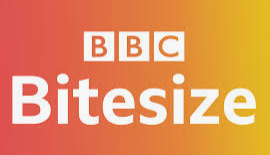 Keep tidy at homeUse this time for a clear out of your room.  Open the curtains and windows to let fresh air in.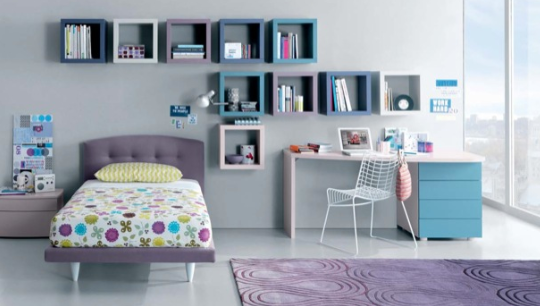 What can I read? https://www.waterstones.com/category/childrens-teenage/teen-and-young-adult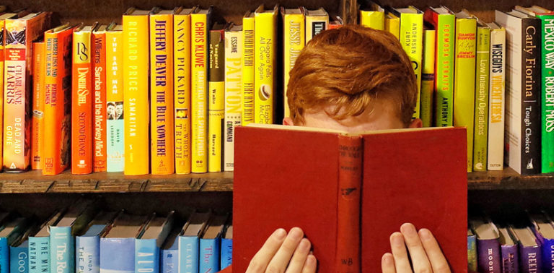 Go on a school trip…without leaving your homehttps://www.familiesmagazine.com.au/museum-virtual-tours/ 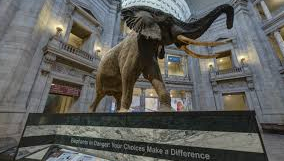 Geography gameshttps://www.geoguessr.com/  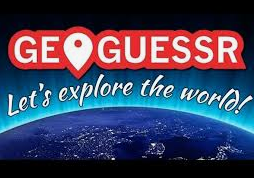 Science experiments at home https://www.jamesdysonfoundation.co.uk/resources/challenge-cards.html?gclid=EAIaIQobChMIjLWAqLOf6AIVVuDtCh18SQjdEAAYASAAEgI1gPD_BwE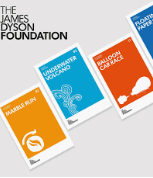 Plant a window box – spreading some joy to your neighbours.  You’ll need to order some seeds and compost online, or you can take cuttings and soil from your own garden.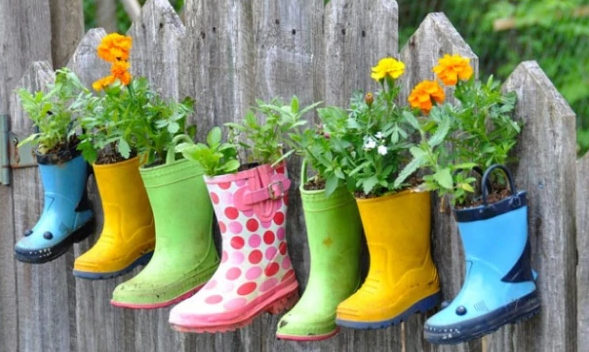 Write a diary about your experienceThis is an event that affects the whole world.  Why not write down what it has meant to you? 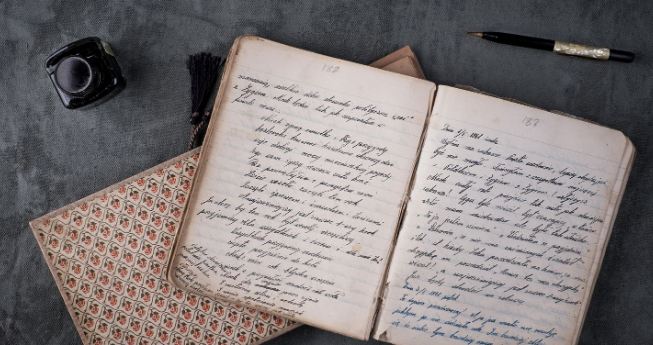 Keep up to date with the newsDon’t overload yourself, as the news companies are trying to write dramatic headlines to make money.  But find a newspaper that you trust. 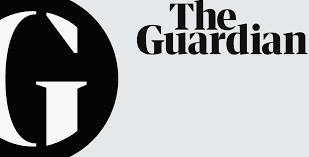 Play board games with your familyhttps://www.thespruce.com/board-games-for-college-kids-3570593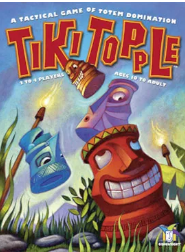 Get fit and healthyYou can try the ideas on here, or even running up and down the stairs, or dancing to music: https://www.nhs.uk/live-well/exercise/gym-free-exercises/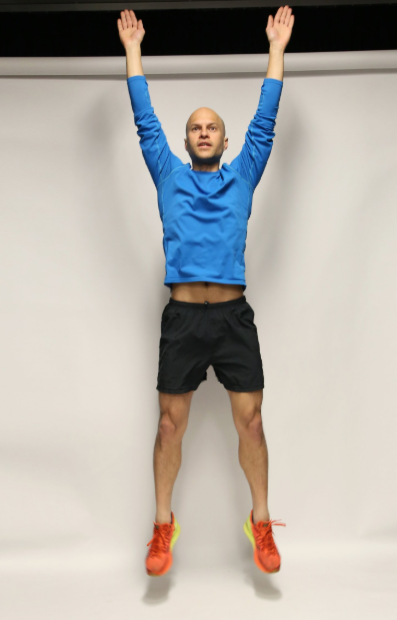 Try some baking https://www.bbcgoodfood.com/recipes/collection/kids-baking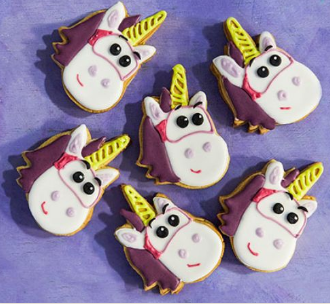 Learn something that we don’t teach at schoolhttps://www.futurelearn.com/courses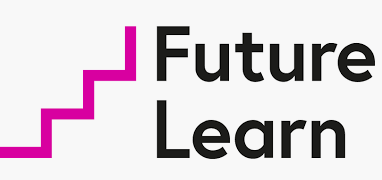 Recommended podcastshttps://player.fm/podcasts/Gcse 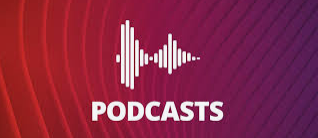 Learn to singhttp://www.bbc.co.uk/sing/learning/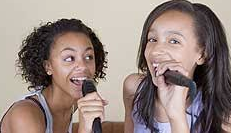 Write that story that keeps popping back into your head…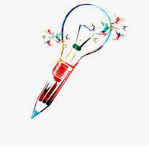 Make someone a cup of teaIt’s quite a stressful time at the moment, so take care of others in small ways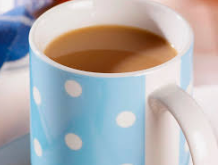 Watch something different…These films are recommended by a man that actually knows about films https://www.theguardian.com/film/2019/jul/21/25-best-childrens-films-mark-kermode  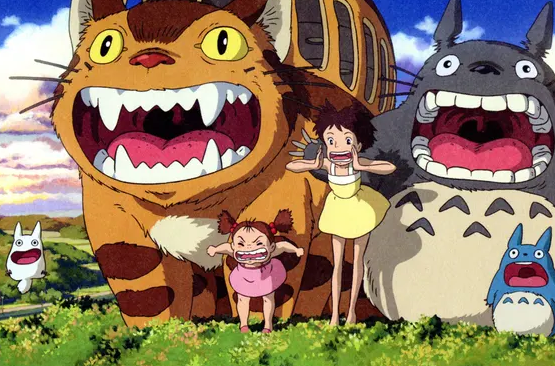 Puzzles to stretch the brainhttps://sharpbrains.com/brainteasers/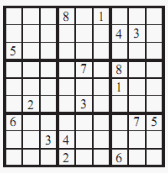 Dig out your old jigsaws – the more pieces the better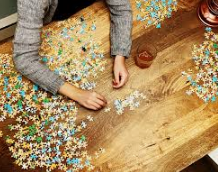 Volunteer for a charityhttps://www.charitychoice.co.uk/blog/10-amazing-ways-to-help-charity-without-leaving-the-house/80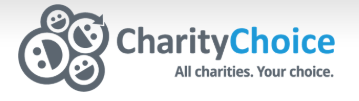 Become a great artistDraw anything and everything, or you could try copying one of the great artists: https://www.theguardian.com/artanddesign/jonathanjonesblog/2014/mar/21/the-10-greatest-works-art-ever  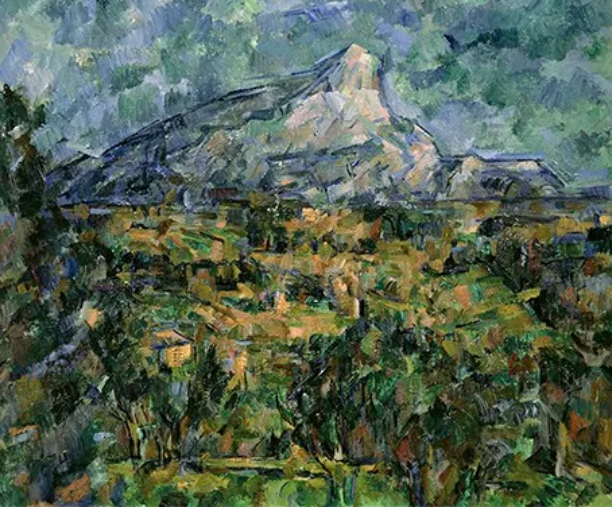 Listen to something differenthttps://www.classicfm.com/discover-music/best-classical-music-for-kids/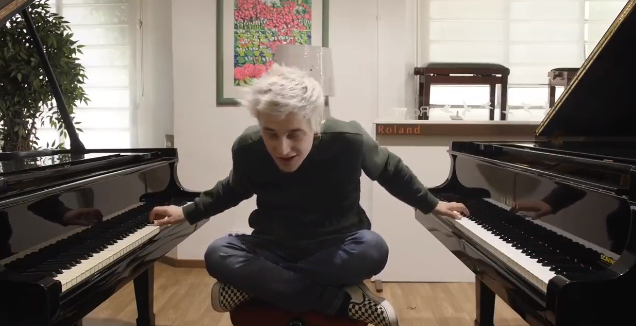 Get crafty Make your own project, or there are some ideas herehttps://diyjoy.com/cool-diy-projects-for-teenagers/  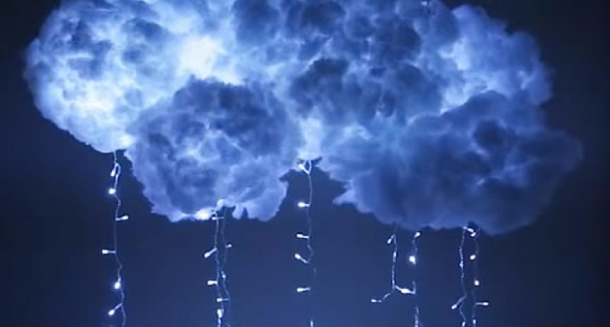 Design a city of the future 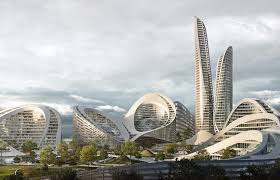 Research a place you’d love to live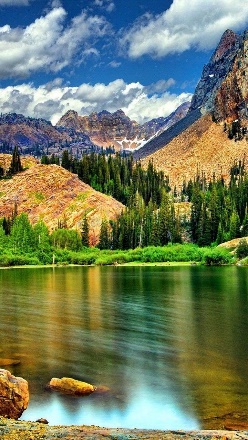 Write a letter to your future self 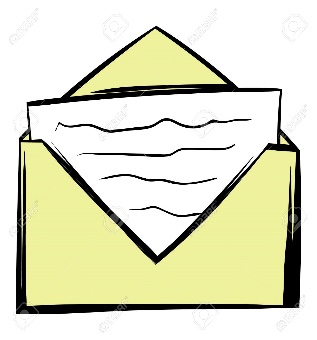 Re-design the school logo. What would you include? 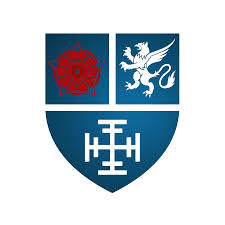 Pretend to book your dream holiday include the cost and the itinerary  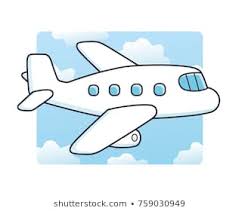 Create a collage…all about you! 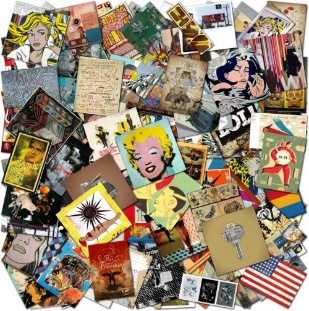 Write a letter to say thank you to someone 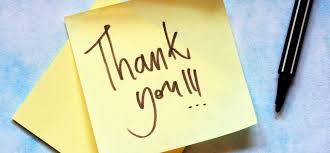 Hegarty mathshttps://hegartymaths.com/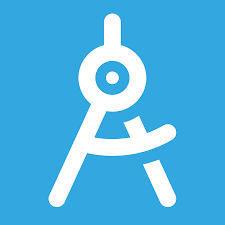 Science .   Get yourself driver ready….How does an engine work? https://mocomi.com/how-does-a-car-engine-work/ 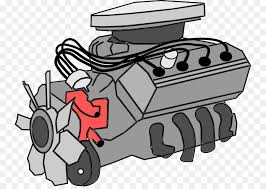 Ask a believer …Ask a religious believer a question….http://pof.reonline.org.uk/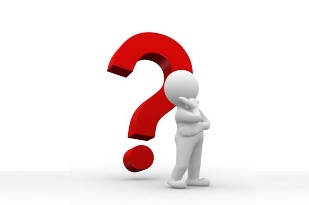  A history of Bolton Research the history of where you live…http://www.localhistories.org/bolton.html 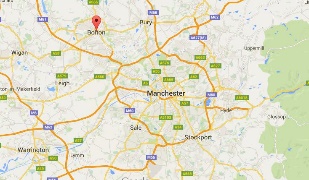 Go to the zoohttps://kids.sandiegozoo.org/ 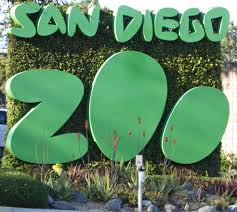 Off to Yellowstone USAhttps://www.nps.gov/yell/learn/photosmultimedia/virtualtours.htm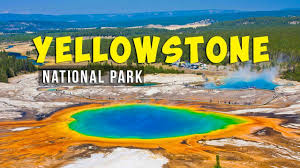 Next stop Marshttp://www.accessmars.withgoogle.com/ 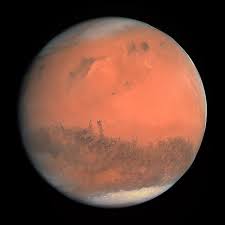 Which country….https://www.countryreports.org/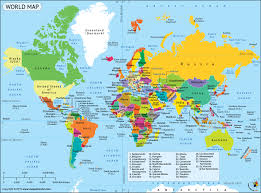 Learn to touch typehttps://www.typingclub.com/ 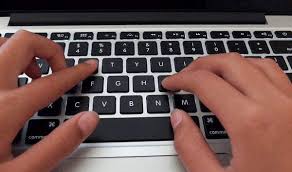 Explore Space…. https://www.nasa.gov/ 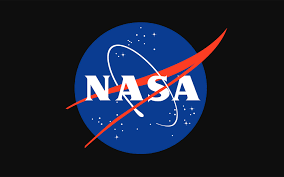 Challenge yourself to a ‘no-phone’ day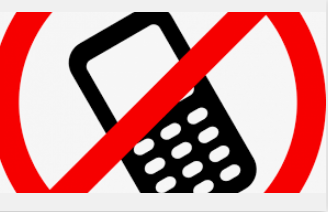 Build a den….   Remember it used to be fun.  Give the den a purpose – reading/art/ meditation/etc.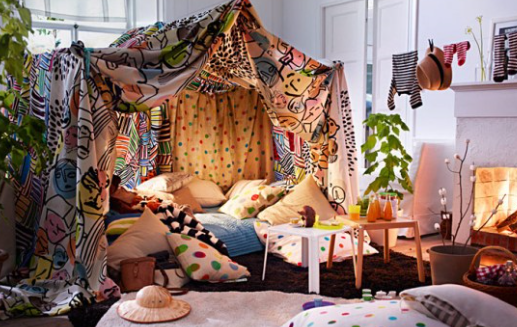 MeditateYou can do your own slow breathing or maybe try this one? http://mindfulnessforteens.com/guided-meditations/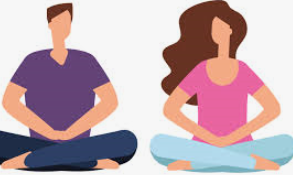 What about non-fiction books too?https://www.penguinrandomhouse.com/books/nonfiction-teen-young-adult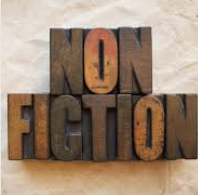 Origami You can try or own designs or maybe start her for some help…https://www.youtube.com/results?search_query=origami+easy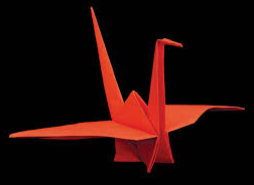 